Temă pentru acasă – clasa a VI – a DOrdinea efectuării operațiilor și folosirea parantezelor – la operațiile cu numere întregiCerința temei: rezolvați exercițiile și problemele din testul de autoevaluare, din manual, dela pagina 134: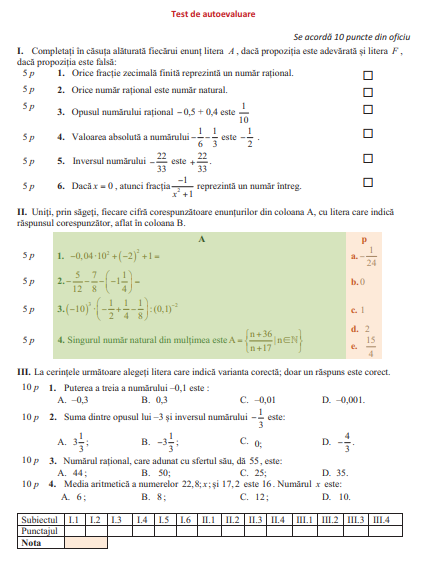 Termenul limită, de postare a rezolvărilor este: 5.05.2020, ora 11:00.Profesor, Cosma Teodora